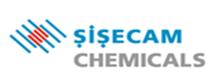 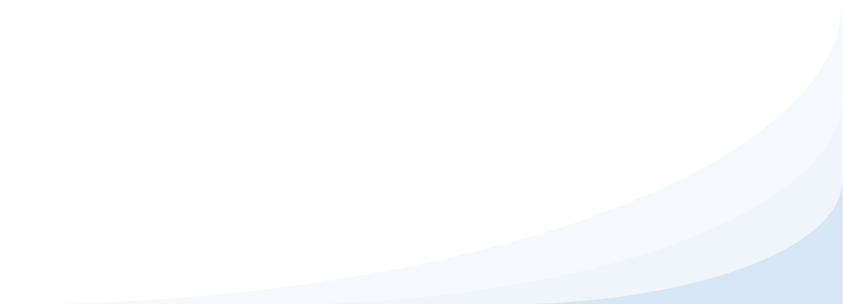 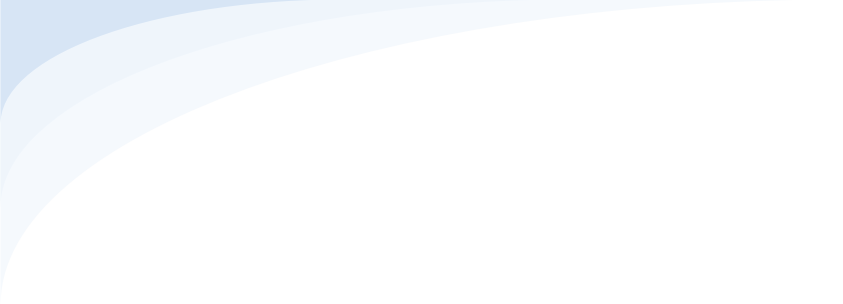 FORMULAR ZA PRIJAVU NA POSAO / PRAKSULični podaci:Podaci o završenom školovanju:Poznavanje stranih jezika:Poznavanje rada na računaru:Radno iskustvo:(Počnite od zadnjeg posla)Primanja na zadnjem poslu:___________ (KM).  (U slučaju da postoje dodatni prihodi navedite:______________________________________________________________)Dodatni podaci:(Označite sa x)REFERENCE (Ako postoje osobe iz školskih dana/sa posla/iz SSL-a kod kojih bi se mogli informisati o vama. Ako sa navedenim osobama postoji rodbinska veza i slično, obavezno navedite)(Za osobe koje rade u SSL-u koristite donju tabelu):Odgovorno tvrdim da su sve gore navedene informacije tačne!Datum:_________________							            Potpis: ________________________Ako aplicirate za praksu popunite ovaj dio (x)Student/ica sam univerziteta:________________________________________Praksa u zimskom periodu  (sa početkom_________u trajanju od_______dana)Praksa u ljetnom periodu    (sa početkom_________u trajanju od_______dana)Posao za koji  mislite raditi praksu (Radna jedinica/ Funkcija/ Sektor ili Pozicija)?_______________________________________________________________________________________________Posao za koji  mislite raditi praksu (Radna jedinica/ Funkcija/ Sektor ili Pozicija)?_______________________________________________________________________________________________Ime i prezime:Spol:        muški               /       ženskiDatum rođenja (d/m/g):Bračno stanje:Mjesto rođenja:Ime supružnika i zanimanje:Državljanstvo:Telefon (fiksni):E-mail:Telefon (poslovni):Adresa stanovanja:Telefon (mobilni):Naziv škole:Smjer:Početak i završetakškolovanja:Prosjekocjena:Srednja škola:Viša škola:Univerzitet:Postdiplomski:Doktorat:Obrazac za prijavu na posao/praksuDatum :  Dokument Br.: OB 7.1.2-07Strana : 1/3Revizija:  3Revizija:  3Jezik:Nivo znanja (Odlično/dobro/površno):Certifikati(ako posjedujete):Način sticanja znanja(škola/praksa/kurs i dr.):Programski paket(npr: MS Office, Adobe, Autodesk i sl.):Nivo znanja (Odlično/dobro/površno):Certifikati(ako posjedujete):Način sticanja znanja(škola/praksa/kurs i dr.):Ostalo:Ostalo:Ostalo:Ostalo:Poslodavac:Pozicija:Datum početka i završetka:Razlog prestanka:Ostalo:Ostalo:Ostalo:Ostalo:Obrazac za prijavu na posao/praksuDatum :  Dokument Br.: OB 7.1.2-07  Strana : 2/3Revizija:  3Revizija:  3Zdravstveno stanje:Mogućnost putovanja:Vozačka dozvola:Kažnjavani zakonom:Zdrav           /   InvalidDa      /      NeDa      /      NeDa      /      NeDa li ste član nekog kluba/udruženja? (navedite):Da li ste član nekog kluba/udruženja? (navedite):Da li ste član nekog kluba/udruženja? (navedite):Da li ste član nekog kluba/udruženja? (navedite):Da li ste prije aplicirali na neki posao u našoj firmi?Datum kada možete početi sa radom:Da      /      NeAko da, navedite poziciju i datum apliciranja:Neto plaća koju očekujete:Ime i prezime:Zanimanje/Pozicija:Način poznavanja:Broj telefona:Ime i prezime:Zanimanje/Pozicija:Način poznavanja:Broj telefona:Obrazac za prijavu na posao/praksuDatum :  Dokument Br.: OB 7.1.2-07Strana : 3/3Revizija:  3Revizija:  3